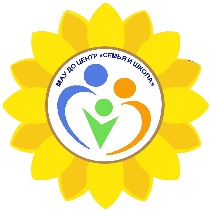 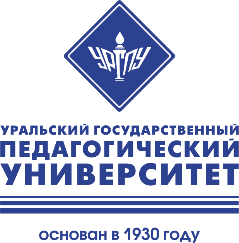 III Межрегиональная научно-практическая конференция  «Многогранность образовательных потребностей. Практические методы раскрытия личностного потенциала детей и подростков»26 марта 2024 года(онлайн формат)Организатор:МАУ ДО детский оздоровительно-образовательный центр«Психолого-педагогической помощи «Семья и школа» совместно сФГБОУ ВО "Уральским государственным педагогическим университетом" Центр непрерывного образования г. ЕкатеринбургЦель конференции: профессиональное обсуждение и поиск путей раскрытия личностного потенциала детей и подростков в системе образования, обмен практическим опытом по обозначенным направлениям работы.Направления работы конференции:1. Психологические аспекты развития современного общества и его влияние на личностное развитие детей и подростков. 2. Психолого-педагогические подходы и технологии сопровождения и коррекции личностного развития детей с ОВЗ.3.  Современное состояние психологической безопасности образовательной среды. Психолого-педагогическое сопровождение участников образовательного процесса при организации безопасной среды в системе образования.4. Взаимодействие семьи и системы образования в вопросах раскрытия личностного потенциала детей и подростков. 5. Технологии сопровождения и развития личностного потенциала детей в системе образования6. Современные техники и технологии профориентации детей и подростков как условие раскрытия их личностного потенциала. 7. Пути повышения адаптационных механизмов и первичной профилактики психосоматических нарушений в системе образования.8. Психологические аспекты цифровизации общества. Достижения, потенциал и риски.9. Психолого-педагогическое сопровождение одаренного ребенка: проблемы, направления, подходы, условия.Для участия в конференции приглашаются руководители образовательных организаций; педагоги, психологи, коррекционные педагоги, учителя школ, воспитатели ДОУ, преподаватели СПО и ВПО; представители социальных организаций (или представители учреждений социальной сферы); аспиранты, научные работники; представители общественности.Все участники конференции получают электронные сертификаты (сертификат будет отправлен на адрес электронной почты, указанной при регистрации).Формы участия в конференции:- очная (онлайн, с использованием интернет-платформ) с докладом;- заочная с представлением материала для опубликования его в сборнике материалов конференции;- заочная в качестве слушателя без публикации.Форма для регистрации на мероприятие по ссылке: https://docs.google.com/forms/d/1rlScTunAy1IFa-u DAZzWOsRrNpEj4ABOM38ZWMxg7M/editУчастие в конференции бесплатное.По итогам конференции будет издан электронный сборник статей с присвоением ISBN.Публикация в сборнике платная, стоимость публикации 300 рублей (за публикацию).Для участия в конференции в качестве спикера необходимо зарегистрироваться до 24.02.2024г. Тезисы доклада (до 1000 знаков с пробелами) необходимо отправить до 24.02.2024г. на электронный адрес semiyaishkola@yandex.ru с пометкой «НПК, тезисы доклада». Название файла – фамилия автора.Оргкомитет оставляет за собой право отбора докладов для выступления на конференции.О включении вашего доклада в программу конференции мы сообщим Вам не позднее 05.03.2024Для участия в конференции в качестве слушателя необходимо зарегистрироваться до 26.03.2024г.Для публикации в сборнике необходимо зарегистрироваться и предоставить материалы до 25.03.2024г. Текст статьи и документ, подтверждающий оплату, следует отправить в виде вложенных файлов на адрес dom2010.moiseeva@yandex.ru «НПК, публикация». Название файла по фамилии автора.Порядок оплаты публикации в электронном сборнике статейДля оплаты публикации необходимо заполнить прилагающийся договор на участие в конференции, согласие на обработку персональных данных и отправить скан-версию документов на электронный адрес dom2010.moiseeva@yandex.ru. После чего Организатором будет отправлен счёт на оплату (для юр. лиц) и квитанция (для физ. лиц).Для подтверждения оплаты оргзноса Участник должен предоставить документ, отсканировав квитанцию или копию платёжного поручения. Скан-версия документов должна быть направлена на адрес Организатора по электронной почте dom2010.moiseeva@yandex.ru.Подписанные оригиналы документов просим направить на адрес Организатора посредством почтового отправления (620036, Свердловская область, г. Екатеринбург, ул. Цветоносная, д.2).Требования к печатным материалам представлены в приложении.В случае возникновения вопросов просим обращаться по телефонам:+7 (343) 205-99-95 (Моисеева Галина Ефимовна, директор МАУ ДО «ЦСШ»)  +7 9506457456 (Зыкин Николай Сергеевич, заместитель директора по научно-методической работе).+7 9222010857 (Мягкова Юлия Владимировна, руководитель оргкомитета НПК).Текущая информация о работе конференции размещается на сайте https://family.uralschool.ru в разделе «Проекты».ПриложениеТребования к оформлению печатных материалов:Microsoft Word, ориентация книжная, формат А4, размер шрифта – 14 пт, шрифт Times New Roman, интервал между строками - 1,5, поля: верхние и нижние - 2; слева – 3; справа – 1,5, абзацный отступ – 1,25,Название файла должно соответствовать фамилии автора;Структура:заглавие статьи располагается в центрениже в правом верхнем углу фамилия, имя и отчество автора полностью, ученая степень, ученое звание, должность, место работы (без сокращений), город и страна аннотация ключевые словавсе цитаты должны быть с затекстовыми ссылками (в конце работы), в тексте же в квадратных скобках производится отсылка к порядковым номерам источников в списке использованной литературы: [16. т. 2, с. 820], список литературы включает всю литературу, относящуюся к теме (цитируемую, а также не цитируемую, но используемую в процессе написания работы), расположенную в алфавитно-авторском порядке (инициалы автора пишутся после фамилии), при этом указывается название источника, место издания, издательство, год издания.Графические объекты: рисунки в черно-белом исполнении; толщина линий и размет точек должны обеспечивать их отчетливую идентификацию при печати; шрифт текста на рисунках – не менее 8; подрисуночные надписи – 10, полужирный, по центру; размеры рисунка – не более 110х170 мм; фотографии не допускаются.Таблицы: заголовок – 10, полужирный, по центру, перед таблицей; текст в таблице – не менее 8Объём статьи: до 6 страниц. Опубликованные ранее материалы к рассмотрению не принимаются. Самоцитирование должно оформляться в соответствии с действующими требованиями (ГОСТ Р 7.0.5-2008). Все цитаты должны иметь ссылку на автора или быть оформлены с помощью сноски, в которой будет указываться первоисточник.  Чрезмерное использование заимствований из собственных (перенос текста из одной работы в другую) считается самоплагиатом и является нарушением академической этики.Предоставляемые материалы должны быть актуальными, обладать новизной, содержать задачу, описывать результаты исследования и иметь вывод, соответствовать действующему законодательству.Просим авторов тщательно проверять перед отправкой общую орфографию текста, а также правильность написания соответствующих терминов, соблюдение правил научного цитирования и наличие необходимой информации.Все статьи проходят рецензирование. За достоверность указанных в статье сведений юридическую и иную ответственность несут авторы. Статья публикуется в авторской редакции, поэтому она должна быть тщательно подготовлена. Все материалы проверяются по системе «Антиплагиат». Уникальность работы должна быть 65–70% и выше.Оргкомитет оставляет за собой право отбора статей для публикации, материалы не возвращаются.Представление материала:Материалы должны быть направлены по электронной почте: dom2010.moiseeva@yandex.ru с пометкой «Материалы конференции». Название файла должно соответствовать фамилии автора.Контрольные сроки:до 25 марта 2024 г. – представление заявок на участие и материалов для публикации;до 25 апреля 2024 г. – рассмотрение заявок и материалов оргкомитетом;до 30 мая 2024 г. – размещение сборника материалов конференции на сайте https://family.uralschool.ru 